              КАРАР                                                                      ПОСТАНОВЛЕНИЕ«17» март 2023 й.                           № 12                        «17» марта 2023 г.О проведении экологической акции «Зеленая Башкирия», экологических субботников по очистке и благоустройству территорий населенных пунктов сельского поселения Тузлукушевский сельсовет муниципального района Белебеевский район Республики БашкортостанВ целях очистки, благоустройства и озеленения территории населенных пунктов сельского поселения Тузлукушевский сельсовет муниципального района Белебеевский район Республики Башкортостан и в соответствии с постановлением Администрации муниципального района Белебеевский район Республики Башкортостан № 237 от 16 марта 2023 годаПОСТАНОВЛЯЮ:   1.Организовать проведение в период с 1 апреля по 13 мая 2023 года  экологических субботников по санитарной очистке, благоустройству и озеленению территорий населенных пунктов сельского поселения Тузлукушевский сельсовет муниципального района Белебеевский район Республики Башкортостан; - установить 22 апреля и 13 мая 2023 года датой проведения  общереспубликанского субботника; - организовать проведение в период с 22 апреля по 13 мая 2023 года экологической акции «Зеленая Башкирия» (высадка деревьев и зеленых насаждений) на территории населенных пунктов сельского поселения Тузлукушевский сельсовет муниципального района Белебеевский район Республики Башкортостан;- обозначить дату проведения – первая, третья неделя ежемесячно в течении                                                            2023 года с 14:00 до 18:00 «Днем чистоты»;  - утвердить график проведения «дней чистоты»;- представлять информацию в отдел развития жилищно-коммунального хозяйства и охраны природы Администрации муниципального района Белебеевский район Республики Башкортостан с нарастающим итогом еженедельно о выполненных объемах работ в рамках проведения экологических субботников.   2.Руководителям ИП, КФХ, населению населенных пунктов сельского поселения Тузлукушевский сельсовет муниципального района Белебеевский район Республики Башкортостан, Администрации СП в период с 1 апреля по 13 мая 2023 года:   - привести в надлежащий порядок закрепленные и прилегающие территории, обеспечить активное участие работников, населения в субботниках и санитарных днях;  - провести массовые мероприятия, посвященные здоровому образу жизни, экологической культуре;  - принять активное участие в экологической акции «Зеленая Башкирия», Старостам населенных пунктов сельского поселения Тузлукушевский сельсовет организовать работу населения по санитарной очистке, благоустройству и озеленению в своих населенных пунктах.     3.Утвердить прилагаемый состав штаба по проведению экологических субботников (приложение).     4.Разместить настоящее постановление на официальном сайте сельского поселения Тузлукушевский сельсовет муниципального района Белебеевский район Республики Башкортостан tuzlukush.ru.       5. Контроль за исполнением настоящего распоряжения возложить на землеустроителя 1 категории Аюпова Ильдара Абударовича. Глава сельского поселения                                                            Л.М.ХарисоваПриложение № 1Утвержденпостановлением главы сельского поселенияТузлукушевский сельсоветмуниципального района Белебеевский районРеспублики Башкортостан                                                                                                 № 12 от 17.03.2023 г.Графикпроведения «Дней чистоты» Приложение № 2Утвержденпостановлением главы сельского поселенияТузлукушевский сельсоветмуниципального района Белебеевский районРеспублики Башкортостан№ 12 от 17.03.2023 г.Составштаба по проведению экологических субботников1. Харисова Л.                       - глава сельского поселения, председатель штаба;2. Аюпов И.А.            -  землеустроитель 1 категории,    заместитель председателя штаба;3. Сиркина Р.Р.                       -  староста д. Куш – Елга;4.  Шайхиев И.Н.                   – староста д. Каин – Елга;5. Зайдуллина С.Б.                 – депутат избирательного округа № 6;6. Хасанова А.В.                    – староста д. Ирек;   7. Тависов М.М.                    – сторож;   8. Зайнуллин Н.Х.                 – глава КФХ;   9. Гузей В.М.                         – староста д. Байрак;10. Шипицин В.А.                 – ИП КФХ «Шипицин В.А.»;11. Король О.А.                     – староста д. Репьевка      12. Айтнембетова Э.М.         – депутат избирательного округа № 6;      13. Шамсутдинова Р.Г.         – староста д. Исмагилово;      14.Тависов Мавзир М..         -  водитель- тракторист администрации.  БАШKОРТОСТАН  РЕСПУБЛИКАҺЫ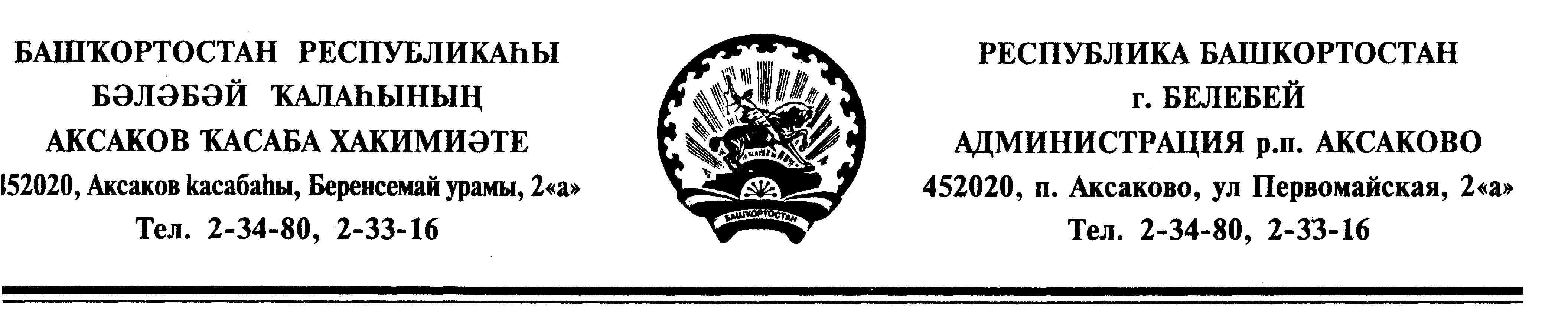 БƏЛƏБƏЙ  РАЙОНЫ МУНИЦИПАЛЬ   РАЙОНЫНЫҢ        ТУЗЛЫКЫУЫШ   АУЫЛ  СОВЕТЫ   АУЫЛ  БИЛӘМӘҺЕ  ХАКИМИЯТЕ  452036 Тузлыкыуыш ауылы,Чапаев урамы, 1А й.АДМИНИСТРАЦИЯ  СЕЛЬСКОГО ПОСЕЛЕНИЯ ТУЗЛУКУШЕВСКИЙ СЕЛЬСОВЕТМУНИЦИПАЛЬНОГО РАЙОНАБЕЛЕБЕЕВСКИЙ РАЙОНРЕСПУБЛИКИ БАШКОРТОСТАН452036 с.Тузлукуш,ул.Чапаева, 1А.№п/пДата проведенияДниОтветственные1апрель22Харисова Л.М.Аюпов И.А.старосты2май6; 20Харисова Л.М.Аюпов И.А.старосты3июнь3; 17Харисова Л.М.Аюпов И.А.старосты4июль1; 22Харисова Л.М.Аюпов И.А.старосты5август5; 19Харисова Л.М.Аюпов И.А.старосты6сентябрь2; 23Харисова Л.М.Аюпов И.А.старосты7октябрь7Харисова Л.М.Аюпов И.А.старосты